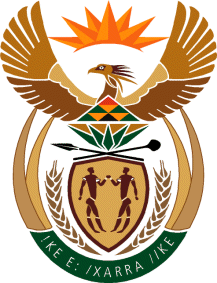 MINISTRY FOR HUMAN SETTLEMENTSREPUBLIC OF SOUTH AFRICANATIONAL ASSEMBLYQUESTION FOR WRITTEN REPLYQUESTION NO.: 1055DATE OF PUBLICATION: 11 APRIL 2016Ms T Gqada (DA) to ask the Minister of Human Settlements:Whether her department is still included in the Rural Household Infrastructure Grant budget; if not, why not; if so, how much funding was allocated to her department from the specified grant (a) in the (i) 2011-12, (ii) 2012-13, (iii) 2013-14 and (iv) 2014-15 financial years and (b) since 1 April 2016? W1188EREPLY:No. The Rural Households Infrastructure Grant (RHIG) is no longer part of the Department of Human Settlements (DHS) allocation. This grant was transferred to the Department of Water and Sanitation (DWS) in 2014 when this new Department was established as part of the National Macro Organisation of the State (NMOS).(a)	The Rural Household Infrastructure Grant was allocated the following amounts while still managed by the Department:	(i) R231.5 million in the 2011/12 financial year	(ii) R479.5 million in the 2012/13 financial year	(iii) R106.7 million in the 2013/14 financial year(iv) R113.1 million in the 2014/15 financial year. The whole allocation was transferred to the Department of Water & Sanitation during the mid-term budget process(b)	The Department of Human Settlement has not been allocated any RHIG funding in 2016/17 financial year and over the MTEF period.